                               CITY OF GARDINERBOARD OF ASSESSMENT REVIEWAGENDAWednesday, June 3, 202010:00 A.M. City Hall Council Chambers1.)      Oath of Office administered to members by Gardiner City Clerk2.)	Call Meeting to order, followed by the Pledge of Allegiance3.)	Roll call	NEW BUSINESS4.)	Election and Appointment of Board Officers and DelegatesThe Board shall elect and appoint a Chair, as well as Secretary.  The board may appoint a Board Clerk to handles administrative duties such as meeting minutes, notices.5.)      Discussion and review of Board Procedures.6.)      Jurisdictional review of appeal received:          a.  Tax Map 007-018-A-005, 100 Enterprise Av7.)     Consideration of hearing date for appeal received.8.)     Other9.)	Adjourn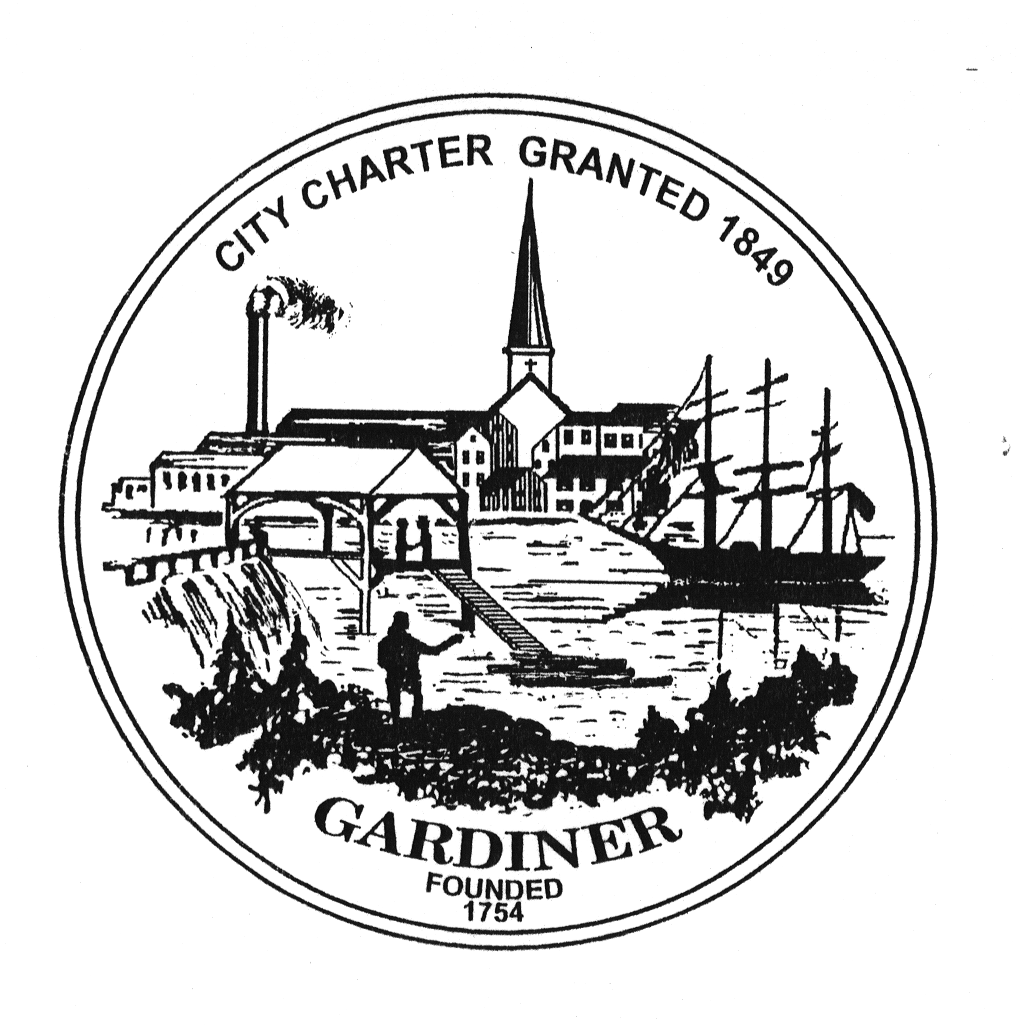 